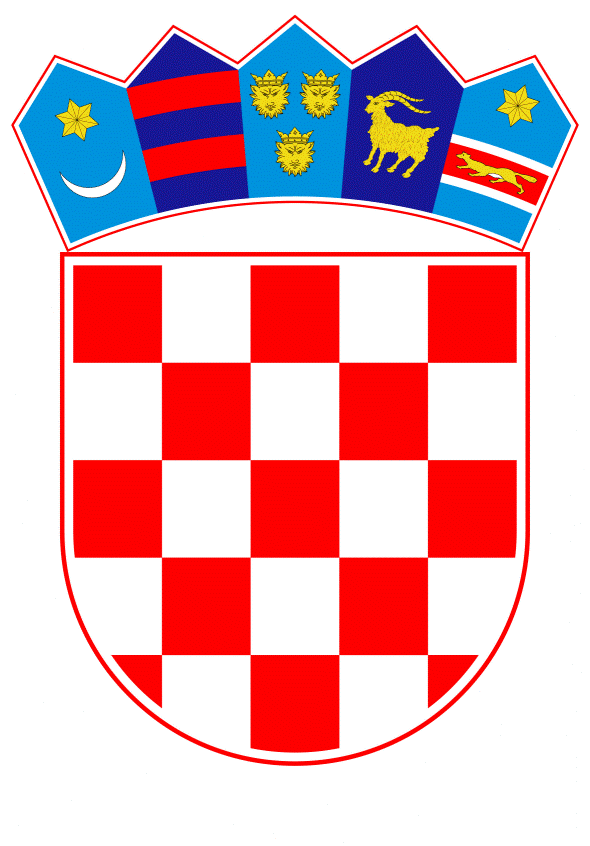 VLADA REPUBLIKE HRVATSKEZagreb, 9. prosinca 2022.______________________________________________________________________________________________________________________________________________________________________________________________________________________________Banski dvori | Trg Sv. Marka 2  | 10000 Zagreb | tel. 01 4569 222 | vlada.gov.hrPRIJEDLOG	Na temelju članka 31. stavka 3. Zakona o Vladi Republike Hrvatske (Narodne novine, br. 150/11, 119/14, 93/16, 116/18 i 80/22), Vlada Republike Hrvatske je na sjednici održanoj _____________ 2022. godine donijela Z A K L J U Č A K	Daje se prethodna suglasnost predstavniku Vlade Republike Hrvatske za prihvaćanje amandmana zastupnice u Hrvatskome saboru Vesne Bedeković, od 5. prosinca 2022. godine, na Konačni prijedlog zakona o osiguravanju kvalitete u visokom obrazovanju i znanosti.Klasa:		Urbroj:		Zagreb,	PREDSJEDNIK	mr. sc. Andrej PlenkovićO B R A Z L O Ž E NJ ETijekom rasprave na sjednici Hrvatskog sabora dana 07. prosinca 2022. godine zastupnica u Hrvatskom saboru Vesna Bedeković podnijela je amandman na članak 10. stavak 5. Konačnog prijedloga Zakona o osiguravanju kvalitete u visokom obrazovanju i znanosti.Vezano uz navedeni amandman, a uzimajući u obzir mogućnost povećanih troškova kako za javna tako i za privatna visoka učilišta te uvažavajući načelo jednake vrijednosti nastavnika iz svih polja, predlaže se prihvatiti da troje od ukupnog minimalnog broja nastavnika koje treba zapošljavati visoko učilište na znanstveno-nastavnom, odnosno umjetničko-nastavnom radnom mjestu u punom radnom vremenu treba biti zaposleno u pojedinom polju u kojem djeluje visoko učilište.Također, zastupnica u Hrvatskom saboru Vesna Bedeković predložila je i amandman na članak 12. stavak 5. Konačnog prijedloga zakona o osiguravanju kvalitete u visokom obrazovanju i znanosti.S obzirom da bi predložena odredba posredno mogla dovesti do zapošljavanja samo radi ispunjavanja uvjeta pokrivanja nastavnog opterećenja u određenom postotku, a što ne bi nužno doprinijelo unaprjeđenju kvalitete nastavnog procesa, predlaže se prihvatiti prijedlog brisanja uvjeta da nastavnici koji izvode kolegije u ukupnoj vrijednosti najmanje 50 % svih oblika neposredne nastave za sveučilišni studij, odnosno 35 % svih oblika neposredne nastave za stručni studij moraju biti zaposleni na radnim mjestima u polju izvođenja studija.Predložene amandmane potrebno je prihvatiti, stoga se ovim zaključkom predlaže dati suglasnost predstavniku Vlade za prihvaćanje istih.Predlagatelj:Ministarstvo znanosti i obrazovanjaPredmet:Prijedlog zaključka o davanju prethodne suglasnosti predstavniku Vlade Republike Hrvatske za prihvaćanje amandmana drugih predlagatelja na Konačni prijedlog zakona o osiguravanju kvalitete u visokom obrazovanju i znanosti